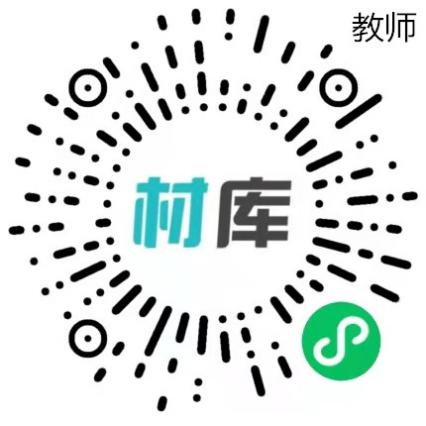 1.扫描左侧二维码进入材库小程序，输入：用户名（ccgc工资号），密码（123456）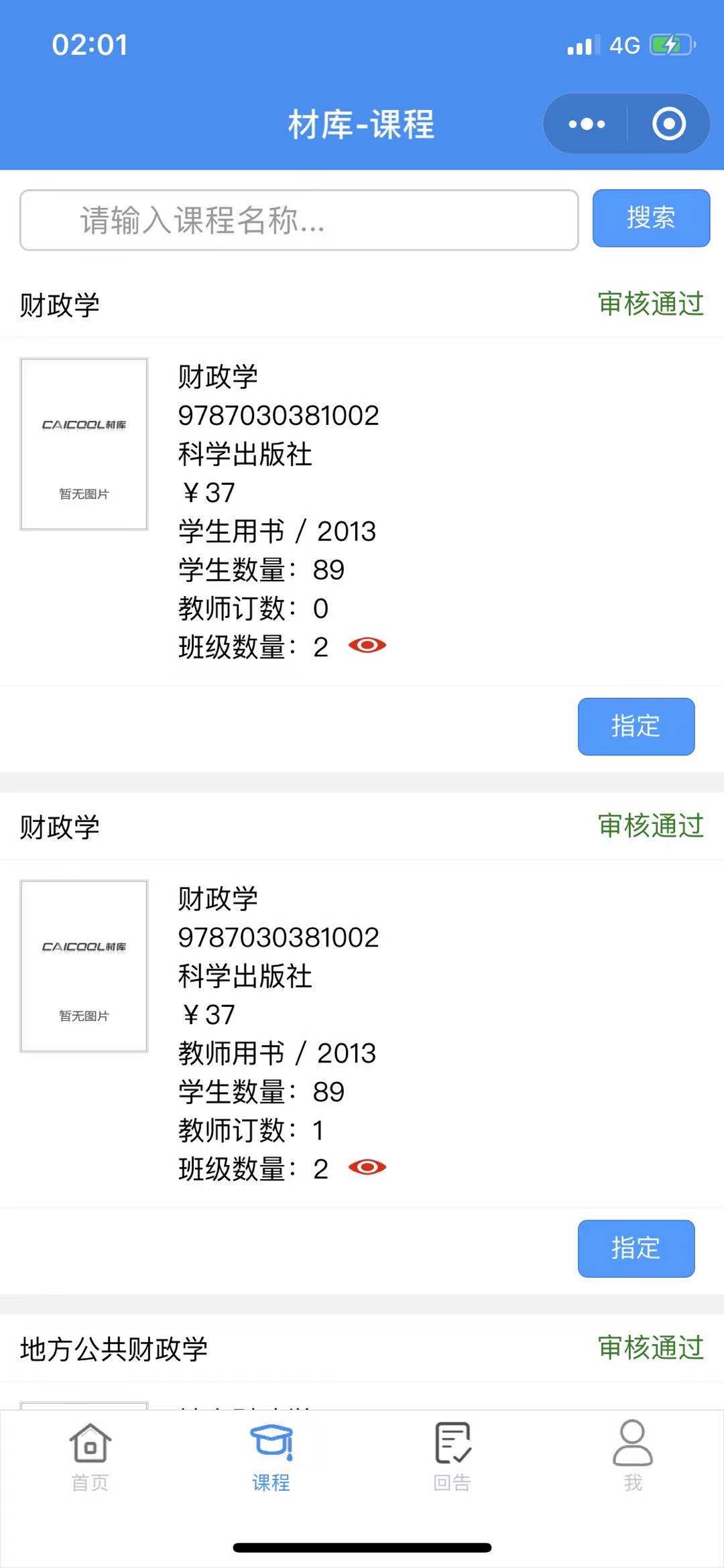 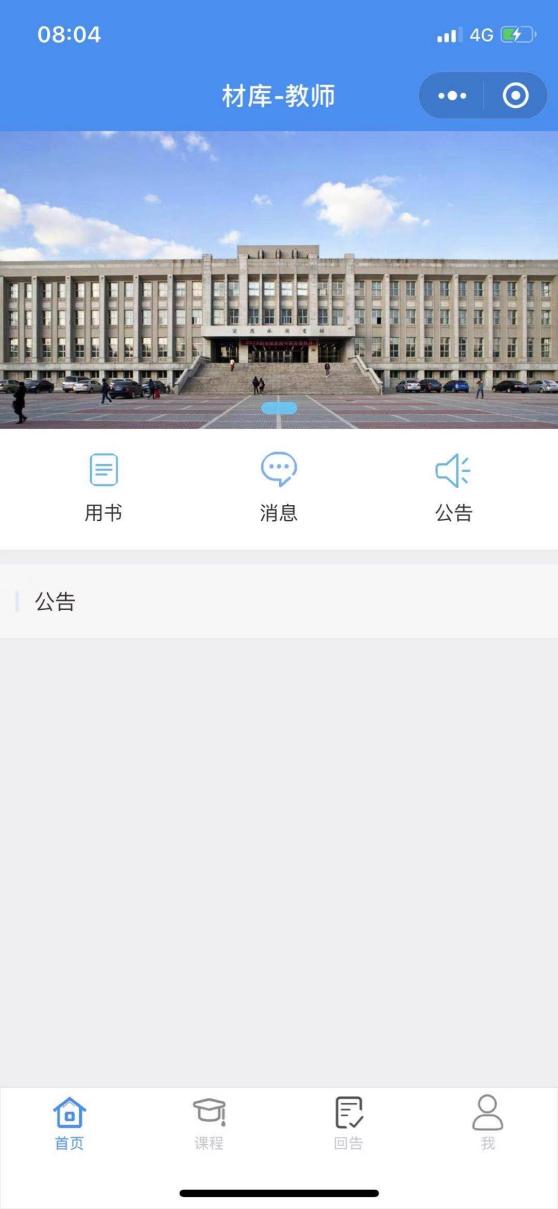 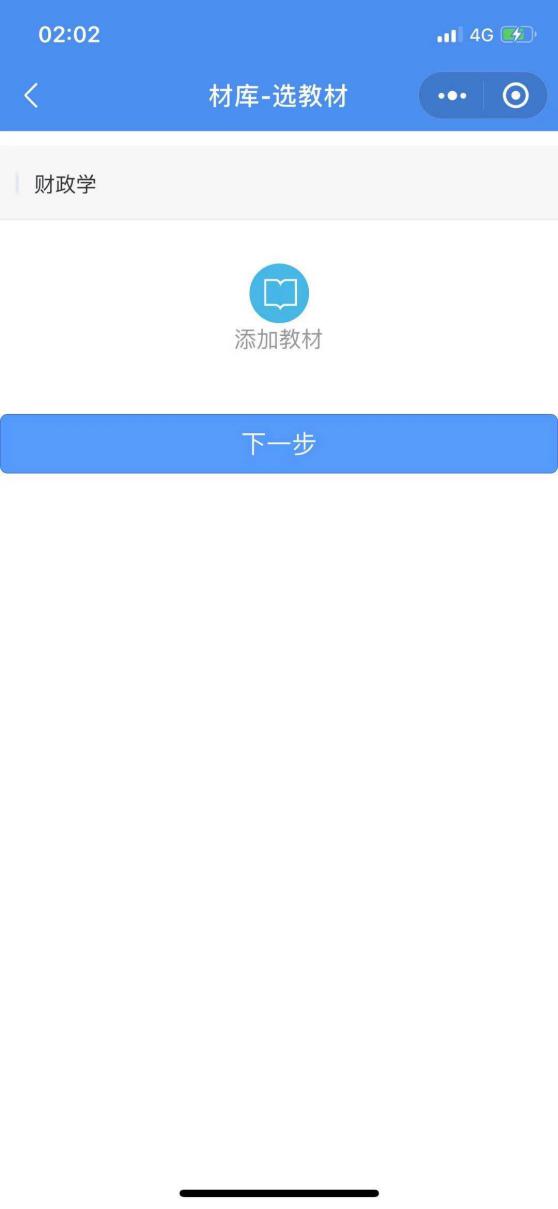 2.点击“课程”进入“课程列表”3.点击“指定”选框进入“选教材”4.点击“添加教材”弹出“教材选择”对框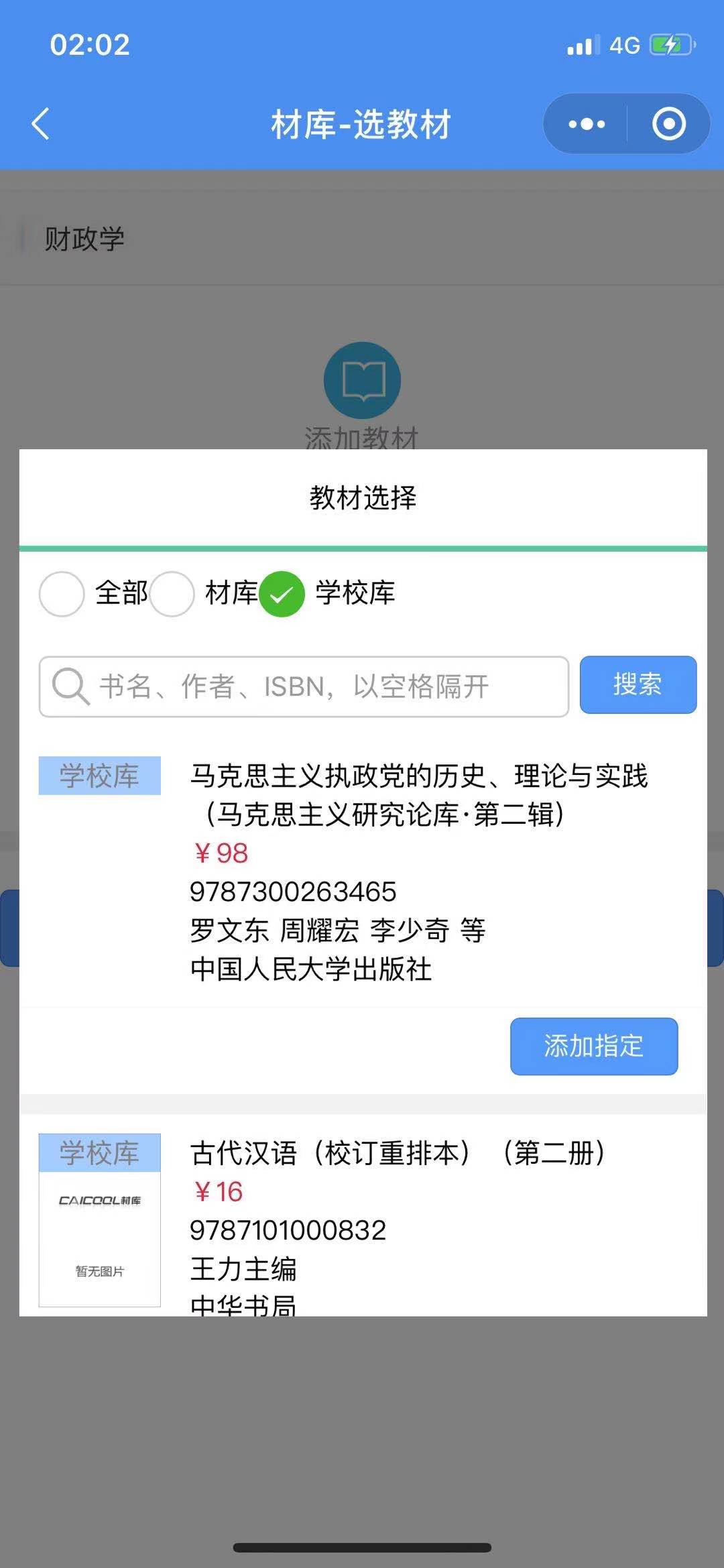 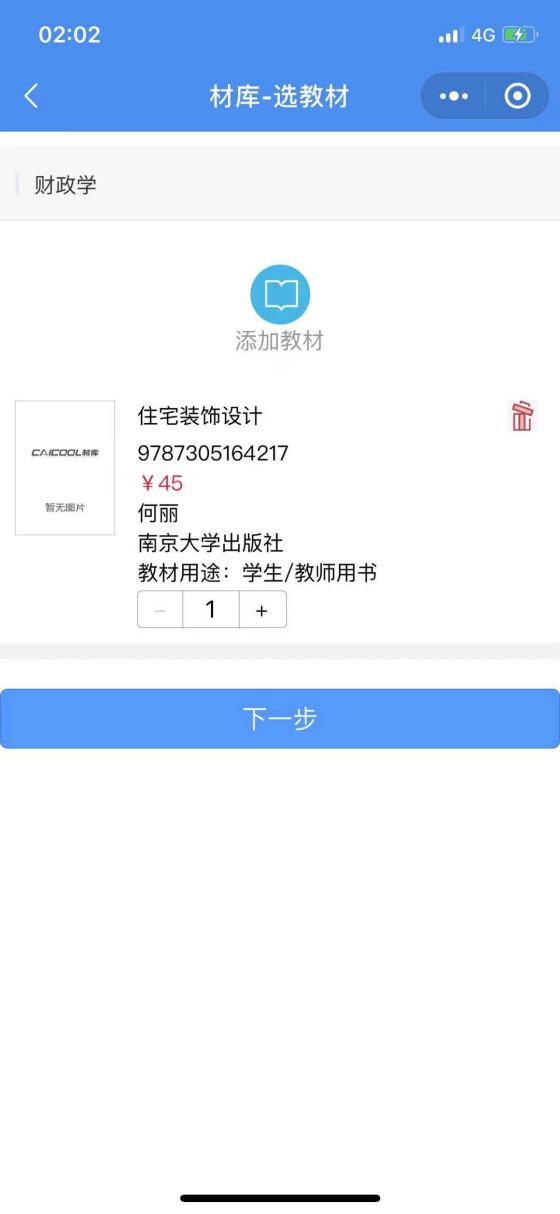 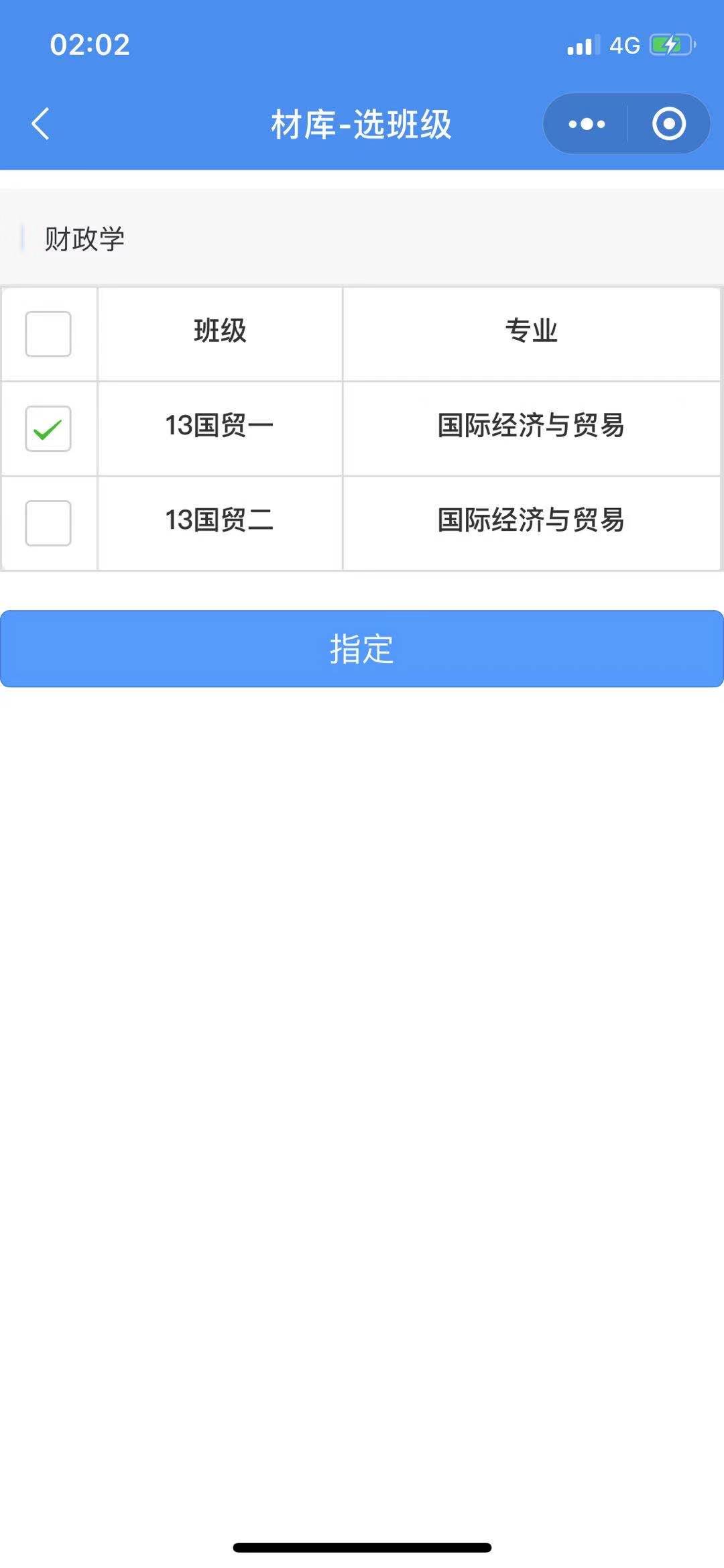 5.选择“学校库”搜索所需要的教材信息，单击“添加指定”选框，返回单击“下一步”进入“选班级”7.选选择需要指定的班级，弹出指定信息对话框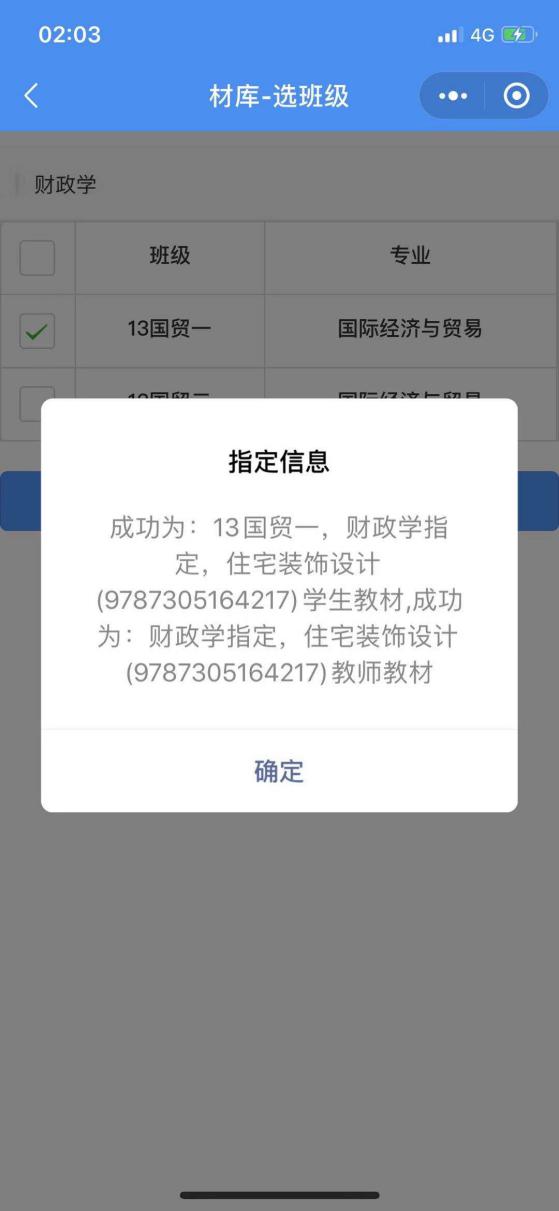 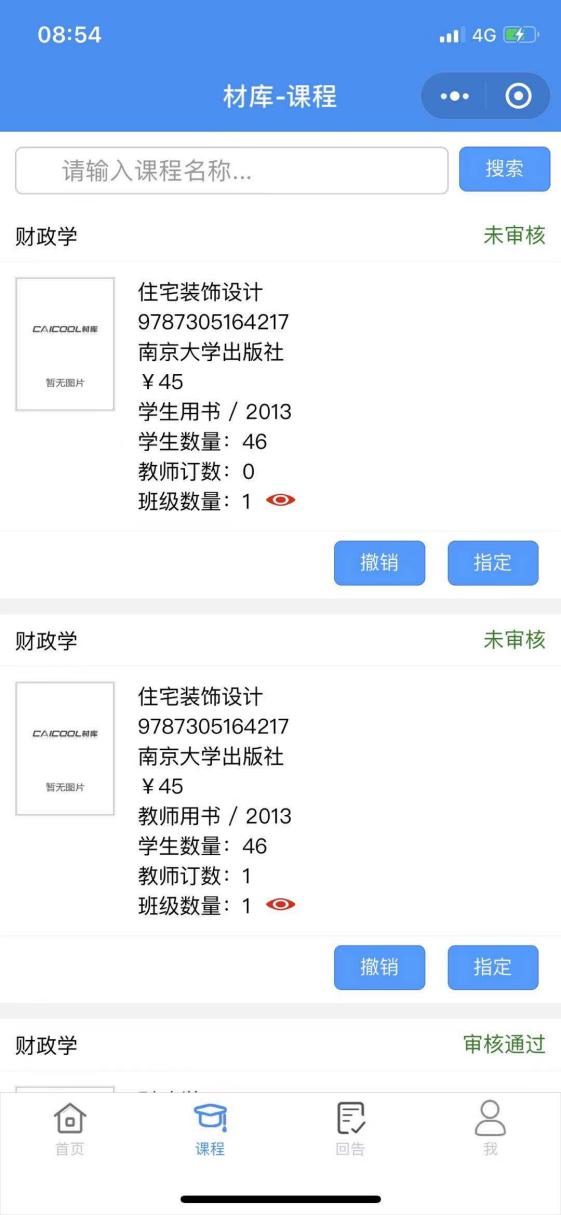 8.“指定信息”对话框，查看是指定教材是否成功，单击“确定”，返回课程界面9.指定完成